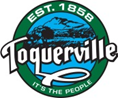 TOQUERVILLE CITYTRAILS & PARK COMMITTEE May 17, 2021 at 5:00212 N Toquer BoulevardToquerville, UT 84774Present: Councilman Justin Sip, Joey Campbell, Caleen Olsen, Lance Gubler, Bruce Wallace, Matt Loo, City Recorder Ruth Evans.CALL TO ORDERJustin Sip called the meeting to order at 5:00 p.m.BUSINESS:The Committee discussed the Westfield Park fundraiser. The menu will consist of dutch oven potatoes, pulled pork, coleslaw, and hamburgers and hotdogs for the children. Councilman Sip and Bruce Wallace will head up the food committee. The Committee discussed the fundraiser site and planned an eating area, entertainment area, and an auction area. The band will start at 7:00 p.m. and the auction will start at 8:00 p.m. Councilman Sip will ask the Miss Toquerville Royalty if they would like to be involved. A volunteer is needed to run the ticket and donation stand. The flyer will be done for the next meeting so Committee members can hand it out to businesses. The Committee would like to see local businesses and talent contribute and donate to the fundraiser. Joey Campbell was assigned to oversee the marketing of the fundraiser. Matt Loo was assigned to make the flyer. REPORTS:There were no reports from Park Committee Chair Caleen Olsen or any other attendees.NEXT MEETING DATEThe next meeting date will be June 7, 2021 at 5:00 p.m.ADJOURNJustin Sip adjourned the meeting at 5:44 p.m.______________________________________		_______________________City Councilman						DateJustin Sip								______________________________________City RecorderRuth Evans